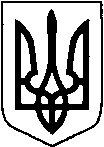 УКРАЇНАТЕТІЇВСЬКА МІСЬКА РАДАТЕТІЇВСЬКОГО  РАЙОНУ  КИЇВСЬКОЇ  ОБЛАСТІТРИНАДЦЯТА  СЕСІЯ  СЬОМОГО  СКЛИКАННЯПЕРШЕ  ПЛЕНАРНЕ  ЗАСІДАННЯРІШЕННЯ  ПРОЕКТм. ТетіївПро надання громадянам дозволу на розробку технічної документації із землеустрою щодо встановлення (відновлення) меж земельних ділянок, для послідуючої передачі у власність,які розташовані на території Тетіївської міської ради.                 Розглянувши заяви громадян, земельно облікову документацію (ЗКК), на підставі рішення 25 сесії 7 скликання № 381 від 22.09.2017 року та керуючись пунктом 34 частиною 1 статті 26 Закону України «Про місцеве самоврядування в Україні», відповідно до статей 12, 118, 122, 186, перехідних положень Земельного кодексу України, Закону України «Про землеустрій» Тетіївська міська радаВИРІШИЛА :1.Надати дозвіл на розробку технічної документації із землеустрою щодо  встановлення (відновлення) меж земельних ділянок, для послідуючої передачі у власність, в м. Тетієві- Байді Наталії Григорівні та Байді Тамарі Григорівні у спільну часткову власність по вул. Чайковського,8-а орієнтовною площею 0.10 га під будівництво та обслуговування жилого будинку, господарських будівель і споруд  за рахунок земель комунальної власності  міської ради; - Бойко Катерині Василівні по пров. Космонавтів,4 орієнтовною площею 0.09 га під будівництво та обслуговування жилого будинку, господарських будівель і споруд  за рахунок земель комунальної власності  міської ради; - Семчуку Миколі Романовичу по вул. Одеській,36 орієнтовною площею 0.12 га під будівництво та обслуговування жилого будинку, господарських будівель і споруд та ведення особистого селянського господарства за рахунок земель комунальної власності  міської ради; 2.Надати дозвіл на розробку технічної документації із землеустрою щодо  встановлення (відновлення) меж земельних ділянок, для послідуючої передачі у власність в с. Ненадиха- Івасик Меланії Павлівні по вул. Б-Дністровська,10 орієнтовною площею 0.17 га під будівництво та обслуговування жилого будинку, господарських будівель і споруд  за рахунок земель комунальної власності  міської ради;3.Надати дозвіл на розробку технічної документації із землеустрою щодо  встановлення (відновлення) меж земельних ділянок, для послідуючої передачі у власність в с. Михайлівка- Ковальчук Юлії Валеріївні по вул. Перемоги,9 орієнтовною площею 0.25 га під будівництво та обслуговування жилого будинку, господарських будівель і споруд  за рахунок земель комунальної власності  міської ради;- Брушківській Катерині Василівні по вул. Квітнева,6 орієнтовною площею 0.25 га під будівництво та обслуговування жилого будинку, господарських будівель і споруд  за рахунок земель комунальної власності  міської ради;4.Технічну документацію із землеустрою щодо встановлення (відновлення) меж земельних ділянок для послідуючої передачі у власність, направити на затвердження до Тетіївської міської ради.5.Контроль за виконанням даного рішення покласти на постійну депутатську комісію з питань регулювання земельних відносин, архітектури, будівництва та охорони навколишнього середовища (голова Касяненко В.М.)Міський  голова                                         Р. В. МайструкНачальник юридичного відділу                                                  Н. М. Складена13.11.2018 р№  -13-VII Проект рішення погоджено :Перший заступник міського голови                                                    І.В.Мащенко         Заступник міського міського голови         		                             О.О. Коцеруба	Начальник відділу земельних відносин	та охорони навколишнього середовища		  	                   С.П. Литвин	Начальник відділу житлово-комунального	господарства, транспорту та благоустрою	           	  		       П.В. Дем’янчук	Начальник відділу містобудування	та архітектури						  	      Д.М. Павленко	Начальник відділу міжнародного співробітництва та	проектно-інвестиційної діяльності			 		      Т.Г. Уманець